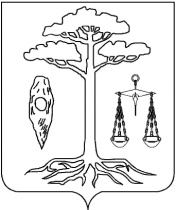 СОВЕТТЕЙКОВСКОГО МУНИЦИПАЛЬНОГО РАЙОНАшестого созываР Е Ш Е Н И Е                                                  от 26.12.2018 г.  № 361  г. ТейковоОб отмене решения Совета Тейковского муниципального района от 08.02.2012 № 153-р  «Об установлении ежемесячной надбавки специалистам муниципальных учреждений культуры Тейковского муниципального района» 	В целях обеспечения единых подходов к регулированию заработной платы работников организаций бюджетной сферыСовет Тейковского муниципального района РЕШИЛ: 1. Решение Совета Тейковского муниципального района от 08.02.2012 № 153-р  «Об установлении ежемесячной надбавки специалистам муниципальных учреждений культуры Тейковского муниципального района» отменить.2. Настоящее решение вступает в силу с 01.01.2019. Глава Тейковского                                   Председатель Совета Тейковскогомуниципального района                          муниципального района                   С.А. Семенова                                                              Н.С. Смирнов